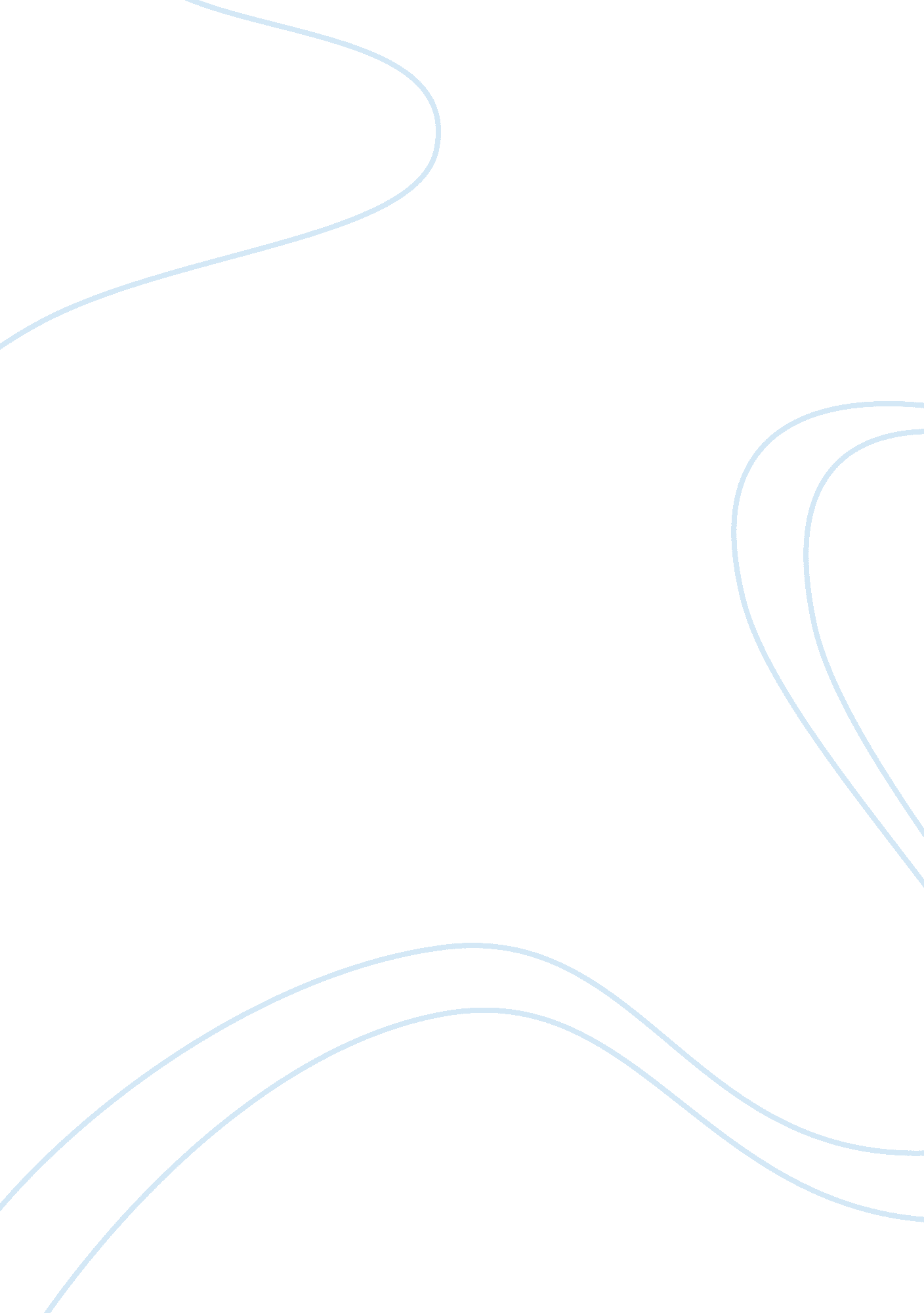 Extract id value from css class to javascript variable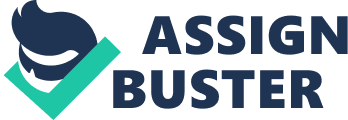 I have a ul menu from which I want to retireve certain information Maths & times I have a function in javascript: function getSessionDatas(){ 
var sessions = []; 
$('. rightDiv'). each(function( index ) { 
var session = $. trim($(this). text(). slice(0,-1)). split("×"); 
var sessionData = []; 
for (var i = 0; i < session. length; i++) { 
var s = {subjectOrder: i, subjectID: subs[session[i]]}; 
sessionData. push(s); 
} 
var ses = {sessionNo: index, sessionData: sessionData}; 
sessions. push(ses); 
}); 
} Here: var s = {subjectOrder: i, subjectID: }; I want to assign the subject id according to the class of the item, in this case in the class there is an id10. How can i assign the subjectID to 10 in this case? 